									Segré, le 10 février 2020Dossier suivi par Nathalie CHEVET02.41.26.26.22 – 6200000@ffhandball.net Réf. : SL/NC– 022/2020Objet : Préparation Assemblée Générale du samedi 27 juin 2020 à Ligné (44)								à 	Tous les Clubs							      		Membres C.A.								      	Comités DépartementauxMadame la Présidente, Monsieur le Président,Vous trouverez ci-après, les documents vous permettant, dans le cadre de la préparation de l'Assemblée Générale, de soumettre à l'examen des délégués présents les modifications que vous souhaiteriez voir apportées à la réglementation en vigueur (cf. fiche « Vœux »). ATTENTION ! Pour être recevable, un vœu doit être une proposition de texte modifiant la réglementation en vigueur et dénonçant le règlement contesté. Les remarques, suggestions ou appréciations relatives au fonctionnement annuel doivent être transcrites sur la fiche « Remarques et Suggestions ». Elles ne pourront pas se traduire par des modifications réglementaires, mais seront néanmoins fortement appréciées de nos instances, qui sauront les prendre en compte.L'ensemble des documents doit être envoyé avant le 9 mars 2020, délai de rigueur, au secrétariat de la Ligue par mail : 6200000@ffhandball.net Nous vous prions d'agréer, Madame la Présidente, Monsieur le Président, l'expression de nos salutations sportives les meilleures.Serge LARCHER							Président de la Ligue						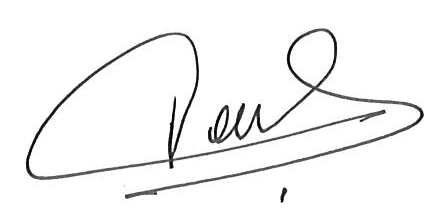 R E M A R Q U E S   E T    S U G G E S T I O N SA renvoyer avant le vendredi 9 mars 2020 à la Ligue de Handball par mail : 6200000@ffhandball.netClub :  Commission concernée :    Motivation de la remarque et suggestion :VOEUXA renvoyer avant le vendredi 9 mars 2020 à la Ligue de Handball par courrierou par Mail : 6200000@ffhandball.netATTENTION ! Un vœu doit être une proposition de texte modifiant la réglementation en vigueur.Cette proposition doit être justifiée par la dénonciation du règlement contesté ou de ses implications.Club :  Commission concernée :   Motivation du  vœu :